   MIĘDZYSZKOLNY OŚRODEK SPORTOWY KRAKÓW-WSCHÓD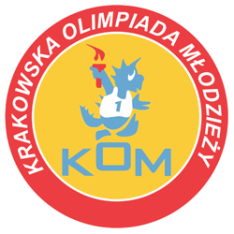 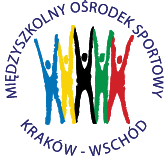 Adres: Centrum Rozwoju Com Com Zoneul. Ptaszyckiego 6 – P 09,  31 – 979 Krakówtel/fax: 12 685 58 25,   email:  biuro@kom.krakow.plwww.kom.krakow.plKraków, 31.10.2019r.SPRAWOZDANIE KOM 2019/2020IGRZYSKA MŁODZIEŻY SZKOLNEJ – TENIS STOŁOWY DRUŻYNOWY DZIEWCZĘTAMiejsce: hala sportowa ZSO nr 14, os. Dywizjonu 303Termin: 28.10.2019Ilość szkół: 11Ilość uczestników: 28Klasyfikacja końcowa drużynowaMiejsceSzkołapkt- współ.1ZSO nr 8122SP  nr 114103SP nr 16494SP nr 3085-6SP nr 186,55-6SP nr 586,57-8SP nr 1554,57-8SP nr 644,59-10SP nr 892,59-10SP nr 852,5UdziałSP nr 1621